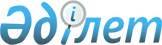 О внесении изменений в состав Рабочей группы по разработке проекта соглашения о единых принципах и правилах обращения медицинских изделий (изделий медицинского назначения и медицинской техники) на территории Таможенного союза и Единого экономического пространстваРешение Коллегии Евразийской экономической комиссии от 13 августа 2013 года № 162

      Коллегия Евразийской экономической комиссии решила:



      1. Внести в состав Рабочей группы по разработке проекта соглашения о единых принципах и правилах обращения медицинских изделий (изделий медицинского назначения и медицинской техники) на территории Таможенного союза и Единого экономического пространства, утвержденный Решением Коллегии Евразийской экономической комиссии от 25 декабря 2012 г. № 304, следующие изменения:



      а) включить в состав Рабочей группы от Российской Федерации Борзик И.К. – заместителя руководителя Федеральной службы по надзору в сфере здравоохранения;



      б) исключить из состава Рабочей группы Крылову Т.Г.



      2. Настоящее Решение вступает в силу по истечении 30 календарных дней с даты его официального опубликования.      Врио Председателя Коллегии

  Евразийской экономической комиссии                      Т. Валовая
					© 2012. РГП на ПХВ «Институт законодательства и правовой информации Республики Казахстан» Министерства юстиции Республики Казахстан
				